                                             ПРОЕКТ 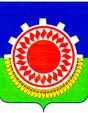 СОВЕТ ДЕПУТАТОВ КУЯШСКОГО СЕЛЬСКОГО ПОСЕЛЕНИЯКУНАШАКСКОГО МУНИЦИПАЛЬНОГО РАЙОНА РЕШЕНИЕ______________2015г           № __________                                                                                                            О введении  налога на имущество физических
лиц           В соответствии  Федеральным законом от 06.10.2003 года №131 ФЗ «Об общих принципах организации местного самоуправления в РФ», главой 32 Налогового кодекса Российской Федерации, Законом Челябинской области от 28.10.2015г. № 241-ЗО «О единой дате начала применения на территории Челябинской области порядка определения налоговой базы по налогу на имущества физических лиц исходя из кадастровой стоимости объектов налогообложения»,  Уставом Куяшского сельского поселения, Совет депутатов Куяшского сельского поселения
                                                           решает:1. Ввести   на территории Куяшского сельского поселения налог на имущество физических лиц.        Объектами  налогообложения  признаются следующие виды  имущества: жилые дома,  квартиры,  комнаты,  гаражи, машино-место,  единые  недвижимые комплексы, объекты незавершенного строительства,  иные здания,  строения, сооружения  и помещения  расположенные на территории Куяшского сельского поселения Кунашакского муниципального района Челябинской области.2. Налоговая база в отношении объектов налогообложения определяется исходя из их кадастровой стоимости.3. Установить следующие ставки налога на имущество физических лиц исходя из кадастровой стоимости объектов налогообложения: 4. Для индивидуальных предпринимателей, применяющих упрощенную систему налогообложения и (или) систему налогообложения в виду единого налога на вмененный доход для отдельных видов деятельности, и (или) патентную систему налогообложения, сумма налога, в отношении объектов недвижимого имущества, указанных в подпунктах 6,7 пункта 2 настоящего Решения, уменьшается на:80 процентов в 2016 году;50 процентов в 2017 году;25 процентов в 2018году.5. Налоговым периодом признается календарный год.6. Установить,   что   для  граждан,  имеющих  в   собственности   имущество, являющееся объектом налогообложения на территории Куяшского сельского поселения,  льготы,  установленные   ст.407   гл.32  Налогового  кодекса   РФ, действуют в полном объеме.
       Лица, имеющие право на льготы, самостоятельно представляют необходимые документы в налоговый орган.7. Признать утратившим  силу решение Совета депутатов Куяшского сельского поселения  от 18.11.2014года  № 27 «О введении  налога на  имущество физических лиц».                                                                                                      8. Контроль за использованием настоящего решения возложить на  комиссию по бюджету и налоговой политике.9. Настоящее решение вступает в силу с 1 января 2016 года, но не ранее чем по истечении одного месяца со дня его официального опубликования в газете «Кунашакские вести».Глава Куяшского
сельского поселения:                                                                                   Ш.С.Юсупов  Объект налогообложения Ставка налога, процентов    1) жилые дома, жилые помещения;0,1    2) объекты незавершенного строительства в случае, если проектируемым назначением таких объектов является жилой дом;0,1     3) единые недвижимые комплексы, в состав которых входит хотя бы одно жилое помещение (жилой дом);0,1     4) гаражи и машино-места;0,1     5) хозяйственные строения или сооружения, площадь каждого из которых не превышает 50 квадратных метров и которые расположены на земельных участках, предоставленных для ведения личного подсобного, дачного хозяйства, огородничества, садоводства или индивидуального жилищного строительства; 0,1     6) объекты налогообложения, включенные в перечень, определяемый в соответствии с пунктом 7 статьи 378.2 Налогового кодекса РФ;1,5    7) объекты налогообложения, предусмотренные абзацем вторым пункта 10 статьи 378.2 Налогового кодекса РФ; 1,5     8) объекты налогообложения, кадастровая стоимость каждого из которых превышает 300 миллионов рублей; 1,5      9)  прочие объекты налогообложения 0,3